МОЙ СПИСОК ДЕЛМОИ ДЕЛАМОИ ДЕЛАПОНЕДЕЛЬНИКВТОРНИКСРЕДАЧЕТВЕРГПЯТНИЦАСУББОТАВОСКРЕСЕНЬЕ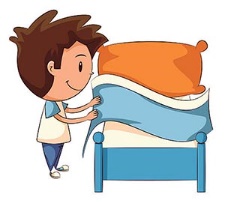 ЗАПРАВИТЬ КРОВАТЬ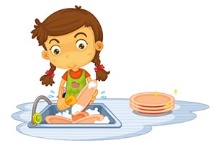 ВЫМЫТЬ ПОСУДУ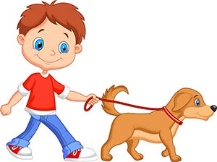 ВЫГУЛЯТЬ СОБАКУ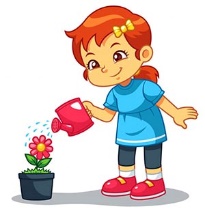 ПОЛИТЬЦВЕТЫ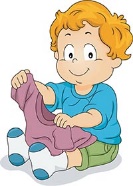 СЛОЖИТЬ ОДЕЖДУ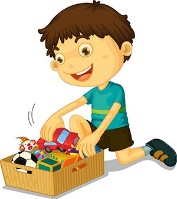 СЛОЖИТЬ ИГРУШКИ